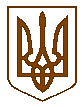 УКРАЇНАБілокриницька   сільська   радаРівненського   району    Рівненської    областіВ И К О Н А В Ч И Й       К О М І Т Е Т  РІШЕННЯ18   червня   2020  року                                                                                   № 100                                                  Про присвоєння поштовоїадреси на земельну ділянку	Розглянувши  заяву гр. Романченко Оксани Василівни про присвоєння поштової адреси на земельну ділянку в с. Біла Криниця Рівненського району Рівненської області, взявши до уваги подані ними документи, керуючись п.п. 10 п.б ст. 30 Закону України «Про місцеве самоврядування в Україні», виконавчий комітет Білокриницької сільської радиВ И Р І Ш И В :Присвоїти поштову адресу гр. Романченко О.В. на земельну ділянку з кадастровим номером 5624680700:02:011:0049 с. Біла Криниця, вул. Козацька, буд. 48.Сільський голова                                                                       Тетяна ГОНЧАРУК